MADHUSHA 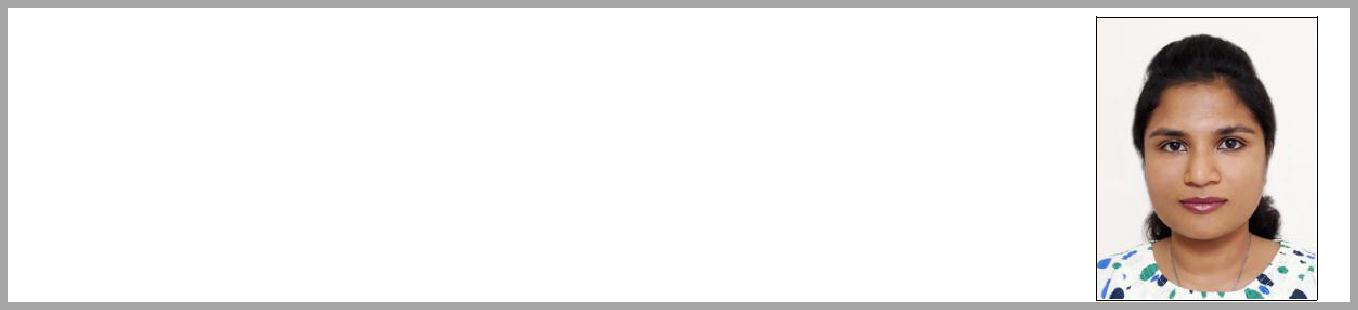 LIFE OBJECTTo be a human being who’s having humanity & helpful person to the world.PROFILE OF SKILLSLeadership and management skills.Excellent interpersonal and communications skills.Analytical, fast learning and Hard work.An admirable team player.WORKING EXPERIENCEFirst Company, Ninehearts Color Labs (pte) Ltd, Baseline Rd, Colombo 09, Sri Lanka. October 8, 2009 – October 10,2011Graphic DesignerOversee Customer Service In Lab.Supervise Customer Service Representatives.Create Designs according to Customer Needs.Second Company, Studio K Studio, Rawathawatta, Moratuwa, Sri Lanka. October 11, 2011 - June 20, 2013Graphic DesignerProvide service to customers via telephone and email.Design any Kind of Albums.Take Photos for Customer needs.Photo EditingAssistant PhotographerThird Company, Sri Lanka Government Printing, Colombo 08, Sri Lanka. August 01, 2013 - November 01, 2013 (Training)Application AssistantPrepare and Typed Department letters.Make PowerPoint Presentations.Data Analysis.Fourth Company, Metro Hotel Supplies L.L.C, Dubai, U.A.E January 30, 2014 - February 27,2018Graphic Designer & ReceptionistDesign Catalogues for company needsMake all Designs for company needs (Business cards, paper ads, banners, etc.)Update company web siteWelcomes visitors by greeting themAttending callsMaking quotationsPROFESSIONAL QUALIFICATIONSGraphic Designer Certificate Course on Printing Methods in Wijaya Graphic Training Centre(2006 – Sri Lanka)General Information Technology Skill Course on office package & hardware fundamentals in Computer Technology Centre, National Cadet CorpsEnglish Language Certificate Course in Times English Institute (2006 – Sri Lanka)National Vocation Qualification Level 4 (Graphic Design) in National Apprentice Training Authority (2009 – Sri Lanka)National Vocation Qualification Level 5 (Diploma) on Information Communication Technology (ICT) On Organisation in Sri Lanka Collage of Technology(2012 – Sri Lanka)LANGUAGESSinhala & EnglishCOMPUTER SKILLSMicrosoft OfficeMs WordMs ExcelMs AccessMs Power PointMs VisioAdobe Creative suit packageAdobe PhotoshopAdobe IllustretorAdobe IndesignAdobe PageMakerAdobe PrimerOther ApplicationsCorelDrawScribesInk spaceTypesettingSinhala & EnglishACADEMIC QUALIFICATIONSPassed G.C.E. (A/L) in year 2008 with Art stream.Passed G.C.E. (O/L) in year 2005Results are Three A passes One B passSixC  passesSCHOOL ATTENDEDDharmapala Vidyalaya , Pannipitiya , Sri Lanka.EXTRA CURRICULAR ACTIVITIESActive Participation in the House Activities in (2000/2008)PERSONAL DETAILSI do hereby certify that the above particulars given by me are true and accurate to the best of my knowledge.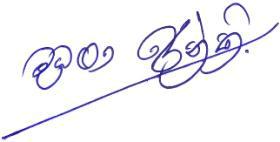 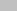 01/01/2018…………………..….........……………….DateSignature(Madhusha)MOBILE: Whatsapp +971504753686 / +919979971283E MAIL: madhusha.375826@2freemail.com Results areHistoryHistory- BDrama & TheatreDrama & Theatre- BPolitical SciencePolitical Science- CDrama society-Secretary (2007)Photographic society-Secretary (2007)Cadet Platoon-Member (2007/2008)Gymnastic School team-Member (1998/2005)Name:MadhushaBirth Day:13-08-1989Gender:FemaleNationality:Sri LankanCivil Status:SingleVisa Status:Employment visa in UAE